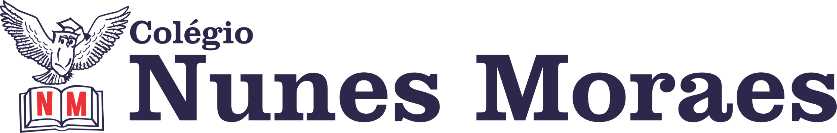 Fique com seus professores em mais uma ótima tarde de aulas remotas. ►1ª AULA: 13h -13:55’   -   LITERATURA   –  PROFESSORA ALINE LANDIM    AULA 09- NATURALISMO NO BRASILPasso 01 – Acessar o Google Meet  - link será enviado no início da aulas - para acompanhar a explicação do assunto por slides. Passo 02 - Resolver as questões 1, 2, 3 e 4 das páginas 57/58 das Atividades para sala.*Envie foto das atividades resolvidas para FLAY NUNES MORAES. Escreva a matéria, seu nome e seu número em cada página.Passo 03- Participar da coordenação  das atividades.OBS. Assistir ao vídeo do link do SAS como complementohttps://youtu.be/OQxmjLikXgQ►2ª AULA: 13:55’-14:50’    – REDAÇÃO     -  PROFESSOR  FLADIMIR CASTRO     AULA 11 -  USO DO REPERTÓRIO SOCIOCULTURAL Passo 1:  Acesso ao Meet pelo link:3º ano A: https://meet.google.com/euj-ppuz-bih 3º ano B: https://meet.google.com/bxv-qhrn-fmmA parte conteudística da aula será feita via MEET. (entre 25 e 30 minutos)Obs.: É durante esse tempo de aula que serão recebidas as atividades de casa.Caso você não consiga estar online conosco, comunique-se com a coordenação, assista à videoaula  e realize os passos seguintes. https://www.youtube.com/watch?v=3DtXIunwl9Q&list=PL0MlWarTr_1bLkreCKi8KtfVB3k4YEDuV&index=108 .Passo 02: Atividade de Sala enviada via WhatsApp. (15 e 20 minutos)Passo 03: Correção da atividade via comentários no WhatsApp.Passo 04: Como atividade de casa, fazer uma das três produções textuais presentes nas Atividades Propostas do capítulo 10 (páginas 34 a 37)►3ª AULA: 14:50’-15:45’   -  ESPANHOL     -   PROFESSORA JADNA HOLANDA  CAPÍTULO 10 - SUSTANTIVOS           PASSOS DAS ATIVIDADES:Passo 01 – Recebimento e correção questões ENEM Cap. 09.Passo 02 – Videoaula pelo QR CODE da Aula 10 - Sustantivos.  Acompanhar pelas páginas 8 a 12 e pelo slide.Passo 03 – Tira dúvidas.Passo 04 – Resolução, “EM SALA” da página 12 (questões 1, 2, 5, 6 e 7 - Gramática).*Envie foto das atividades resolvidas para FLAY NUNES MORAES. Escreva a matéria, seu nome e seu número em cada página.Passo 05 – Correção das atividades de sala.Passo 06 – Após a aula, “EM CASA”, resolver as questões ENEM (professora receberá na próxima aula) e PROPOSTAS. ►INTERVALO: 15:45’-16:10’   ►4ª AULA:   16:10’-17:05’ - FÍSICA 1  -  PROFESSOR  BETOWER MORAIS   FRENTE 2 – AULA 10: CORRENTE ELÉTRICA ORIENTAÇÕES1 – Veja a videoaula pelo link: https://youtu.be/zpIZABKaBac   (30 minutos)2 – Resolva, como atividade de sala, as questões01 e 03, das atividades propostas, da página23. *Envie foto das atividades resolvidas para FLAY NUNES MORAES. Escreva a matéria, seu nome e seu número em cada página.►5ª AULA:   17:05’   - 18:00’– GEOGRAFIA 1  -  PROFESSOR  WERBSON FALCÃO    CAPÍTULO: 10 -  GEOMORFOLOGIA: AGENTES EXTERNOS (2ªPARTE_PÁG.12 À 14)CAPÍTULO: 11- RELEVO BRASILEIRO Passo 01 – Aula online pelo Google Meet. (o link será enviado no início da aula).Caso você não consiga estar online conosco, comunique-se com a coordenação, assista às videoaulas  e realize o passo seguinte. Capítulo 10(Parte.02) https://youtu.be/e84szJlQnSACapítulo 11(Parte.01) https://youtu.be/RoGwtliBZFMPasso 02 –Responder às Atividades de Sala do Capítulo 11.►6ª AULA:   18:00’ – 18:55’ – QUÍMICA 1     -   PROFESSOR RENATO DUARTE   FRENTE 2 – AULA 10: FUNÇÕES COM NITROGÊNIOPasso 1 – Acessar o link do Google Meet para a aula online. Link disponibilizado no momento da aula.   Caso você não consiga estar online conosco, comunique-se com a coordenação, assista à videoaula  e realize os passos seguintes. Passo 2 – (COMPLEMENTAR) Assistir o vídeo SAS ao Vivo – disponível em: https://youtu.be/YfntZaM8-18Passo 3 – É muito importante que você faça muitos exercícios do conteúdo aprendido para treinar seus conhecimentos. Desse modo, faça as atividades para sala da página 28.*Envie foto das atividades resolvidas para FLAY NUNES MORAES. Escreva a matéria, seu nome e seu número em cada página.Passo 4 – Ao final da aula, enviarei a correção com a resolução das atividades de sala.Passo 5 – Tarefa de casa: atividades propostas – páginas 28 a 30 – Questões pares.